Minutes of Board of Trustees Meeting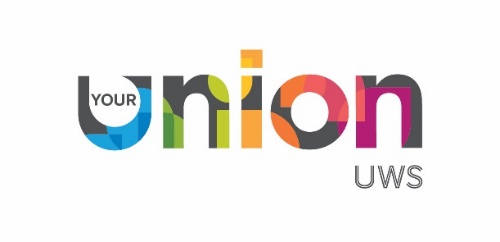 Tuesday 28th September, via TeamsAttendance & ApologiesMinutesOverdue Action (red text) Live (amber text) Completed (green text)Action Log – for September 2021 Board of Trustees                                                               Members Present                                                               Members Present                                                               Members PresentNameTitleEGEllie GomersallPresident - ChairRWRoddy WilliamsonExternal Trustee CMClaire MorrisVP Student DevelopmentLHLuke HumberstoneVP Welfare and Wellbeing MMcRMark McRitchieExternal TrusteeMHMark HamiltonExternal TrusteeKRKaruna Rinkk (Shivani)Student Trustee                                                                    In Attendance                                                                    In Attendance                                                                    In AttendanceCWCatherine WhatleyStudent TrusteeDLDavid LewisStudent TrusteeSDSinéad DalyCEORSRomina ScottFinance Manger CSCristina ScarafileFinance & Admin Assistant (Minute)                                                                        Apologies                                                                        Apologies                                                                        ApologiesKMKevin MiguimVP EducationMCMaeve CowperUWS Head of Student Development YQYusuf QureshiExternal TrusteeKSKimberly SlessorStudent TrusteeDDDavid DevlinHead of Student Union Support ServicesRARose Allison Venues ManagerItem #ItemLead28.1Welcome, opening, apologies & declaration of interestsEveryone was welcomed along to the meeting today and thanked for their attendanceNo declarations of interest were given for this meeting.Chair28.2a. Minutes of meeting held on 25th June 2021         Minutes were approved as true and accurate recordAction log was updated with reports on actions Chair28.3Feedback from Board Development DayCommunication of Trustees - bio and photo of each Trustee to be linked to our website was agreed at meeting.  Approval still needed from those who were unable to attend today’s meeting.Action: YQ & KSTraining Needs Analysis needs done from skills form.Action: TrusteesFinance Report to include section on what each funding stream is for to be added to Teams.Action: RS & SDCommitteesThe following committee members were approvedAppointments CommitteeEllie GomersallMark Hamilton David LewisClaire MorrisManagement CommitteeRoddy WilliamsonNote: Committee Meetings where any of the above members are unable to attend, this will be communicated via Teams so a stand in can be arranged.Chair28.4Finance ReportRS went through the written Finance Report she had submitted to the board, the following are the main points;We have worked extremely hard to reduce outgoings and spend prudently this year.With the 10% cut in our block grant and no commercial income at all this year, we have:Utilised the governments furlough scheme.We have managed to secure funding of £68,610 from the localised Hospitality Grants.  We received £15,390 from UWS Community Building funding.We received £24,000 from SFC to pilot our work around digital engagement; we have committed to continue this work, which will assist with the adjustment to hybrid learning/working.We received £20,000 from UWS to help with fresher bag purchasesThese additional funding streams allowed us to continually provide our high standard of services to the students of UWS without interruption during the pandemic.Year-end 2020-21 Management AccountsHere are the main points to consider:We have a deficit at the end of July of -£39,036. Main reasons for deficit this month; £4,037.79 of out-of-date stock had to be written off.Purchases for Freshers bagsAccrual of Items ordered for the refurb of Level 4 (laptops/monitors)We are looking at an overall year-end surplus of £101,245 v’s £86,570 expected, main reasons for difference;The £20,000 funding for freshers bags was given late on in the year and therefore not in the budget.We are considerably under budget on Gas & Elec due to the credit from UWS to compensate the gym moving into the building.Refund on music licence cost due to closure.Carry forward to 2021/22We are required to carry forward restricted income into the next financial year (see below) which totals £74,624, leaving an overall net profit of £26,621.Restricted Income:  Of this £101,245 surplus from last financial year we are required to carry any restricted income, this includes: £50,000 unspent of the restricted hospitality grant £19,000 unspent from the restricted SFC Fund£3,000 unspent from the restricted Community Building fund£2,624 unspent from the restricted Foundation Scotland fundDesignated Reserve: We are proposing that we establish a designated reserve of £10,000 for our work in the London campus (on the agenda for discussion)Unrestricted Income Carried Forward: We are proposing that we carry forward £15,000 that was allocated towards the branding of the SU into next year as there were delays in getting this done due to capacity issues with our supplier. It may be possible for them to issue an invoice for the last financial year, which would reduce our overall surplus.  I will ask for this. Designated Reserve for London Campus to be established of £10,000 for next yearCarry forward £15,000 allocated from last years budget to this year for branding of Ayr campusWith these (6) adjustments we would be left with an overall closing surplus of approx. £1,600Points discussed at meeting;£50,000 unspent of the restricted hospitality grant  This will go towards helping Commercial£19,000 unspent from the restricted SFC FundThis will go towards paying for digital engagement and student interns.Cash Flow Our cash at bank remains healthy due to the furlough and grant income. At the end of July 21 we were sitting at £189,629.43Branding AyrThe Management Committee approved the quote of £14,220 for the branding of the SU Bar in Ayr.  This was already budgeted but there were delays in getting the quotations due to capacity issues with EVM.  We have attached the artwork for your information.  We have not gone out to tender on this, nor have we got two other quotes.  The rationale for this was firstly, that we have a good established relationship with the company who have done the branding across our Paisley and Lanarkshire sites and we wanted the consistency of branding.  We were unsure when we asked for the options and quotes about how much it would cost. They have also done a wonderful job on it.  Secondly, it is time and pressure of work; we would like to get this done as soon as possible. Further InfoWe have arrangements in place to make the necessary upgrades to provide the best commercial offering to students while preparing for a safe re-opening within the, ever changing, government guidelines.Management Accounts for year end £50,000 unspent of the restricted hospitality grant £19,000 unspent from the restricted SFC Fund£3,000 unspent from the restricted Community Building fund£2,624 unspent from the restricted Foundation Scotland fundApproved: The Board approved all 4 unspent funds in the Management Accounts for year end can be carried forward. c Budget for 2020-21 Need to approve overall budgetA Designated Reserve for London Campus to be established of £10,000 for next yearCarry forward £15,000 allocated from last year’s budget to this year for branding of Ayr campusApproved: The Board approved Budget for 2020-2021 including above mentioned points.RS28.5Commercial UpdateSD gave a verbal update on Commercial in RA absence Some highlights include our first ever social event in the Lanarkshire Campus – which went really well with 170 in attendance.  All of our planned evening events have gone well so far.  However, on Wednesday was very quiet – we will keep an eye on this.We have had some issues with regards to the sales of food during the day so far this week – the campus has been dead.  We have also only sold 9 meal plans (a hot meal 3 nights a week). RA & SD will review this in a couple of weeks.Action: RA & SD will review this in a couple of weeksQuestion asked: Have we been advertising meal deals?Answer: YesIf anyone has any further questions relating to Commercial, please let EG or SD know and will get answers for you.SD28.6London Campus Options PaperOption 1 - 21 Hour Student Engagement and Representation Coordinator with Independent SurveyOption 2 - Enhanced presence on London campus with existing staff and independent evaluationApproved:The Board discussed in depth both options and voted, which resulted in Option 1 being approved.  This was not unanimous, and points noted during the discussion were the financial pressure this option could potentially cause, such as the possible deficit at year end.  Another point was that Commercial will be relied on heavily to assist with this option.CHAIR28.7Support Services and Representation TeamSD gave a verbal update on DD behalf.With regards to the recent National Student Survey Results DD is collating this information and will forward this to the Board in the next couple of weeks and will update the Board frequently. Action: DD to share student survey with Board.  Action: KPI’s to be added to next Board meeting Agenda.SD28.8Sabb UpdateEG updated the board.  Please see Staff Meeting Presentation attached on Teams.Action: EG will circulate the Council Policies in a couple of weeks.CHAIR28.9Chief Executive ReportSD updated the Board on Health and Safety, Staffing and Repairs and Maintenance from her report.During the meeting it was suggested a section of the Appraisal policy was amended.  This was agreed and SD made the following amendment. Previous wording;Dealing with difficultiesIt is the responsibility of both parties to raise issues at an early stage and make a joint attempt to identify where and why communication maybe breaking down.Areas of disagreement that cannot be resolved should be recorded on the record of the meeting.  Only where there are extreme or regular breaches of this policy and/or expectations should it be necessary to consider using the grievance or disciplinary procedures.Formal Disciplinary MattersThe meetings should not be used to address formal disciplinary matters which should be dealt with in separate meetings.Support, supervision and appraisal meetings should be used to constructively discuss concerns about standards of work or conduct and how these can be addressed.  New wording;Dealing with difficultiesIt is the responsibility of both parties to raise issues at an early stage and make a joint attempt to identify where and why communication maybe breaking down.Areas of disagreement that cannot be resolved should be recorded on the record of the meeting.  Formal Disciplinary MattersThe meetings should not be used to address formal disciplinary matters which should be dealt with in separate meetings. Only where there are extreme or regular breaches of this policy and/or expectations should it be necessary to consider using the grievance or disciplinary procedures.Support, supervision and appraisal meetings should be used to constructively discuss concerns about standards of work or conduct and how these can be addressed.  Action: SD and CS will collate an audit structure and advise the BoardAction: SD will get feedback from staff regarding their thoughts on extra incentives for those who are contributing over and above in their roles.SD28.10For Board ApprovalAction: SD/CS Policy Proposal –to be put up on teams for discussion and approval as time ran out for this.Approved;Appraisal, support & Supervision PolicyBye Law AmendmentCHAIR28.11Schedule of MeetingsAction: SD/CS to put up on teams for discussion and schedule agreement as time ran out for this.Meeting DateItem Item TitleActionOwnerDue dateUpdate28th Sept 202128.3Feedback from Board Development DayApproval needed for photo and bio added to websiteTraining Needs Analysis to be completedFinance Report to include funding stream informationYQ & KSTrusteesSD & RS28th Sept 202128.5Commercial UpdateFood salesSC & RA12th Oct28th Sept 202128.7Support Services & Representation TeamStudent Survey updates to be shared with BoardKPI’s added to Agenda for next meetingDDDDDD to ensure on agenda for next board meeting.28th Sept 202128.8Sabb UpdateCouncil Policies to be circulatedEG12th OctEG advised in a couple of weeks at meeting28th Sept 202128.9Chief Exec ReportAudit structure to be collated and advised to BoardFeedback from staff regarding incentivesSD & CSSD28th Sept 202128.10For Board ApprovalPolicy Proposal to be put on teams for discussionSD & CS28th Sept 202128.11Schedule of MeetingsTo be put up on teams for discussionSD & CS25th June 202127.2Board MembershipUpdate Companies HouseSD9th JulyCompleted25th June 202127.4 aFinance ReportInform the bank and update finance policy to reflect increase in daily banking limit to £45KRSBank informed and Finance Policy being worked on25th June 202127.4 cFinance ReportCheck how the figure of £118,000 (commercial income) compared to previous years. SDCommercial income for 19-20 (exc grant was £149,810 until March 2020) it was £157,157 for year-end 2019.25th June 202127.4 cFinance ReportReview Admin staffing provision in 6 months.EG (chair)Jan 2022EG to ensure it’s on the agenda for board meeting in the new year. 25th June 202127.6Support Services and Representation TeamShare student survey with Board.DD / SDCompleted.  Is on Teams and was shared as part of development day.  On agenda for Sept meeting.26th March 202127.2Appointment Committee UpdateKeep board informed of progress re. recruitment INThere are 3 Trustees for adoption onto the Board at the June meeting. This means we now have a full complement of Trustees. 26th March 202127.4Finance ReportRevisit Budget once Block Grant is confirmed. Plan needs to be developed for Bounce Back LoanRSSDJune 21Block Grant confirmed ast £650,000 and on the agenda. Budget of £25k approved to invest in our office space. 26th March 202127.5Commercial ReportUpdate the Risk Assessment to take cognisance of organisational and health and safety risks.RAJune 21On agenda for approval 26th March 202127.6Support Services and Representation TeamAmend the paper to remove reference to Ellie being first trans woman elected as President. Acknowledge the huge achievements made by the Students Support Services team – in particular the marvelous levels of engagement in our Rep Systems, Student Councils and election. DDCompleted26th March 202127.8Bye Law 6 – Referenda and PoliciesThere was a discussion what is meant by the definition of a policy and policy decision. It was agreed that this section of the Bye Law should be part of a wider discussion and evaluation of student council and policy submission.DDWill be done as part of a democracy review.26th March 202127.8 cReferendum on Strike ActionIf the strike is to go ahead we need to seek legal advice on any potential risk for the Union, for example, being sued if a student fails their exams for taking action etc.SDStudent Council decided not to go ahead with the referendum so no action needed. 18th Dec 2025.3Board Membership & recruitment updateGo to advert again in New Year – we’ll put a deadline of end of the first week in February for Student Trustees.  Ismail, Sinead and Luke will meet in January to finalise process for recruitment. Consider whether Bye Law for Appointments committee needs updated.LH / INJan 29Completed 18th Dec 2025.6Audit and Risk Committee Report Finance policy needs updated to reflect new positions and SODA.SDMarch 21Is being worked on and presented to Audit and Risk Cttee in November18th Dec 2025.7Chief Exec ReportReport from UWS Governance Review:Review Bye Law 3a Meet re. License to Occupy - SDSDMarch 21Was reviewed and updated.License to occupy – University have agreed for us to pay for just general internal repair and upkeep. 18th Dec 2025.9Constitutional IssuesNUS affiliation – Action: Check if we are required to check with Student Voice – unsure if a referendum is required.  We will check our governance and NUS if it’s necessary. Completed – no referendum required. 18th Dec 2025.10HR Committee ReportBuilding Communities Student Engagement Post - Additional hours – agreed to go consultancy basis – Sinead to send out appeal to NUS Scotland network to see if there is anyone suitable that can help.   David and Sinead to take forward in January.SDJan 21Completed and she is in post. 14th October 24.1Welcome / Declaration of interestsAll directors to send proof of ID and address for AuditorsSDcompleted14th October 24.6Finance ReportSD to arrange meeting with Archie McIver, new Director of FinanceSDcompleted14th October 24.7Chief Exec ReportMOU approved and to be sent to Emma. SDcompleted14th October 24.8Sabb ReportAgreed to have a board meeting to present the Sabb team plans of work. INCompleted 15th June23.2Budget Options PaperPrepare a draft finance paper for Court – but will circulate to board for comment before sendingSDCompleted28th May22.3Board membership UpdateArrange interview date for External TrusteeUpdate recruitment packs and undertake recruitment drive with studentsIN & Appt CtteINSDCompleted but felt he was an unsuitable candidate. 28th May22.3Board membership UpdateInform Companies House of updated trusteesSDCompleted28th May22.3Board membership UpdateAudit and Risk Committee Membership: agree Student Trustee Membership in Sept / October when we’ve completed recruitment.BoGDates sent out and recruitment underway for student trustees28th May22.3Board Membership UpdateAgree Dates for all Sub Committees and BoG for the Next YearINCompleted28th May22.4Strategic PlanTake forward amendments and publication of the Strategic Plan.Agreed to take forward as part of AGM.SDCompleted28th May22.4Strategic PlanAgree operational plans and KPI’s so we can measure our progress.Action: December board will have agreed SD / DD / Sabbs / BoGCompleted28th May22.6Finance ReportApply for Bounce Back LoanSDCompleted and successfully applied for £50k28th May22.8Chief Exec ReportSD to send fortnightly reports to BoG with updatesSDNot sent fortnightly due to annual leave and staff being back at work. 28th May22.10Date of Next MeetingArrange BoG meeting once Block Grant ApprovedINCompleted 